                                  «Утверждено»                                                                Начальник отдела образования,                                                                          председатель управляющего совета                                                               И. В. Маляренко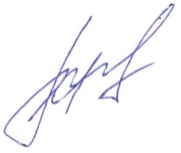                                   26.06.2019 г.Перечень востребованных вакансий в образовательных учреждениях Ленинского муниципального района (для реализации муниципальной программы «Педагогические кадры» на 2019-2021 годы», утвержденной постановлением администрации муниципального района от 06.04.2018 № 281, с целью привлечения и закрепления молодых специалистов педагогических специальностей для работы в Ленинском муниципальном районе)Наименование общеобразовательной организацииВостребованная вакансияНагрузка (количество учебных часов)МКОУ СОШ с. ЛенинскоеУчитель иностранного языка20 ч. (1,1 ставки)МКОУ СОШ с. БиджанУчитель начальных классов20 ч. (1,1 ставки)МКОУ СОШ с. БабстовоУчитель иностранного языка18 ч. (1 ставка)МКОУ СОШ с. БабстовоУчитель второго иностранного языка18 ч. (1 ставка)МКОУ СОШ с. ДежневоУчитель химии18 ч. (1 ставка)МКОУ СОШ с. ДежневоУчитель иностранного языка18 ч. (1 ставка)МКОУ СОШ с. ЛазаревоУчитель иностранного языка27 ч. (1,5 ставки)МКОУ ООШ с. КалининоУчитель иностранного языка21 ч. (1,2 ставки)МКОУ ООШ с. КалининоУчитель начальных классов18 ч. (1 ставка)МКОУ ООШ с. ВоскресеновкаУчитель начальных классов18 ч. (1 ставка)МКОУ ООШ с. НовотроицкоеУчитель начальных классов24 ч. (1,3 ставки)МКОУ НОШ с. ВенцелевоУчитель начальных классов18 ч. (1 ставка)МКОУ НОШ с. ВенцелевоУчитель иностранного языка10 ч. (0,6 ставки)МКОУ НОШ с. КукелевоУчитель начальных классов18 ч. (1 ставка)МКОУ НОШ с. КукелевоУчитель иностранного языка6 ч. (0,3 ставки)МКОУ НШДС с. НовоеУчитель начальных классов18 ч. (1 ставка)